Discurs d'Obertura per La Maitri Puja per la Pau Mundial el 21 de Març de 2012 21 de març de 2012  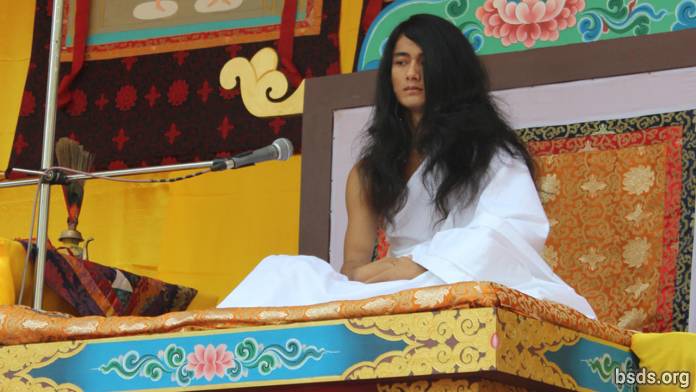  Dharma SanghaNamo Bodhi Shravan Guru SanghayaNamo Maitri Sarva Dharma Sanghaya1. Estic donant el missatge de l'etern Dharma [1] a la Terra després de moltes Yugas (eres), havent seguit el Camí del Veritable Dharma en busca del camí més pur, amorosament beneficiant tots els seguidors que estimen el Dharma reunits a la Maitri Puja per la Pau Mundial [2], alliberant tots els éssers sensibles del sofriment i dolor per la forma del GuruMarga (GuruCamí) havent arribat (aterrat) fa 35000 anys d'acord amb el Calendari Maitriya, portant Bodhi Shravan Dharma Sangha a ésser.2. L'existència d'una flor roman només en la seva forma incessant d'ofrena i dedicació de la seva propia bellesa i fragància a la creació sencera. Igualment, la flor fragant, que és el significat del Dhamma (Dharma), no pot florir a no ser que els humans, descartant de la vida desig, còlera, avarícia, il·lusió, ego, assassinat, violència i altres contaminacions, cultivin la ètica del Veritable Dharma.3. Submetent-me a extrema penitència i pràctiques sense desviació per un sol moment des del 15 de Maig de 2005 fins el 16 de Maig de 2011 per el camí cap a veritable emancipació i llibertat del món, M'he, amb completa determinació, dedicat enterament a Meditació Maitri (Estimant Amabilitat) havent descendit com el GuruMarga (GuruPath) Bodhi Shravan Dharma Sangha. Bodhi Shravan significa tenir el coneixement de Tattva (Essència), de Satya (Veritat) i Guru [3], reconèixer el Astitvik Tattva (Element Existencial), i ésser dotat amb tot coneixement.4. I les paraules “Dharma Sangha” fan referència a tots els Gurus d'aquest món i altres móns. Bodhi Shravan Dharma Sangha significa tots els Gurus qui, havent comprès el BodhiMarga (Camí de l'Il·lumincaió) des del MargaGuru (CamíGuru) i el GuruMarga (GuruCamí) – o havent rebut la Saviesa – ha per aquesta raó sigut anomenat Bodhi Shravan Dharma Sangha (Les Dharma Sanghas que Posen Atenció a la Saviesa).5. La meta del GuruMarga és difondre el sentiment d'Estimant Amabilitat sobre la Terra a través de donant els camins de llibertat i alliberament del Veritable Dharma a través de realitzant incomptables éssers del món sofrint durant totes les infinites edats.6. Sobre el camí de la Devoció, Confiança i Fe, purificant cos, paraula i ment mentre seguint els preceptes, un assolirà completa gratificació de divina joia dins la vida humana.7. Per a establir Pau Dharma, no-violència, entesa mútua i estimant amabilitat, els éssers humans haurien de descartar les baixes accions com ara desitjos, còlera, avarícia, il·lusió, enveja, assassinat, violència, ego, disputes, odi, insult, menyspreu, insatisfacció, incredulitat, dubtes, il·lusió, falses visions, egoisme, paraules falses, addicció, mala companyia, actes insalubres, malifetes, diables i dimonis, obstacles, i fent allò fals aparentar cert i  allò cert aparentar fals.8. Descartar discriminació i escletxes entre Religions, castes, regions, comunitats, i sanghas [4].9. Difonent visions equivocades és aprofitar per propaganda cap a “meva,” “meu,” “nostre,” “pobles,” “barris,” “municipis,” “nacions,” entre nacions i per tot el món.10. Assassinat, violència, actes insalubres, malifetes i malestar són acceptats en el nom de la religió, espiritualment, filosofia i saviesa, creant xarxes il·lusòries i lligams que no existeixen entre civilitzacions humanes. Això és adoctrinament.11. Sent conscient d'aquells qui han acollit il·lusions en el món des d'edats passades, Estic avalant el Veritable Dharma GuruMarga per seguir i ser seguit per Sanghas, seguidors que estimen el Dharma i cercadors de la veritat qui han estat confosos en el passat.12. Seguint el Veritable Dharma del GuruMarga, complint en Veritat, per el poder de la Veritat un pot eliminar els entrants obstacles corresponents al vell karma d'un, els efectes secundaris congènits o post-natals que poden haver passat a un mateix o als descendents d'un com ara ésser minusvàlid, mut, sord o cec.13. Estic donant aquests preceptes eliminant i purificant les contaminacions en el molt nucli del cor dels humans per el benefici d'un mateix i altres i per difondre el sentiment d'Estimant Amabilitat [5].*******************************************1) Mai trencar la unitat ni la igualtat en raó de nom, aparença, ètnia, tribu, religió, color, classe, gènere, creença, comunitat, nació, poder, posició, habilitat i altre; això significa, deixar tota discòrdia, sigui mundana o espiritual.2) Havent trobat l'etern Dharma, Margacamí i el Guru, romandre respectuós cap a totes les religions i creences.3) Mai causar escletxes o dubtes amb mentides, acusacions i contra-acusacions, menyspreu o parlar insignificant.4) Resistir totes les ensenyances i camins que dirigeixen cap a la separació, escletxes o límits; mantenir-se ferm en la veritable marga-pràctica [7].5) Resistir fent fins i tot les mínimes karma-accions perjudicials durant tota la vida en veritable pràctica Gurumarga [8], fondre's totalment en la veritat-natura de Guru [9], esdevenint part d'aquesta.6) Abans d'ésser veritablement fusionat en les realitats essencials i pràctiques de Gurunatura i Dharmanatura, abstenir-se d'exposar-ho amb paraules intel·ligents; mentre encara enfonsat en bonior, rumor, i propaganda, no portar als altres cap a la il·lusió.7) Evitar qualsevol i tot comportament demoníac: violència, matar, perjudicar o fer mal a éssers vivents; escollir només pura nutrició saludable.8) No pensar menys de persones o paisos en raó de la identitat nacional.9) Arrelat en veritables pràctiques Gurumarga, dedicar totes les karma-accions, pensament i parla a l'elevació del món sencer, incloent nosaltres mateixos.10) Quan buscant Veritat, el camí Gurumarga comença a prendre forma dins el cor i es fusiona amb Gurunatura per el benestar de tota la vida en l'univers.11) Restar sempre en la més alta i profunda consciència [10], realitzant els varis preceptes en l'ànima, guanyant llibertat de tot els passats lligams i restriccions.*******************************************14. Beneficiar a si mateix i a tots els éssers sensibles per practicant aquests preceptes sent interioritzats per totes les Sanghas.15. Que tots entenguin que aquests preceptes no són per unir, en canvi són el sender cap a l'alliberament de tots els lligams.16. Un qui segueix el GuruMarga de la manera correcte amb veritable creença, devoció i confiança, aquest, coneixent el propi intel·lecte i els misteris d'aquest món i altres móns respectivament un per un, per esdevenint omniscient, liderarà una vida en felicitat sense precedents i sentiment Maitri (Estimant Amabilitat).17. És igualment necessari per als humans prendre menjar saludable per assolir Il·luminació i per a viure una vida saludable.18. Per què els humans, que són per sobre tots els éssers menjen aquests menjars que fan mal a si mateix i a altres éssers?19. Abandonar aquells menjars que fan mal a un mateix i als altres i a través de prenent menjar saludable, tracta als altres com et tractaries a tu mateix. Des de avui prendré menjar saludable.20. Finalment, Jo (Guru) fins i tot viatjaré el món sencer per difondre el sentiment d'estimant amabilitat per enllaçant els ponts de Fe, Confiança, i Devoció a través de guiant devots, els que estimen el Dharma, els que estimen la pau, i cercadors de la veritat del món sencer en els temps presents a venir.21. D'acord amb la idoneïtat del temps i la vostra elegibilitat, he estat impartint l'Essència del Veritable Dharma.22. Sempre sóc restant conjuntament (Sempre sóc amb vosaltres/a tot arreu).*** Sarva Maitri Mangalam Astu: Tathastu ***(Que tots els éssers siguin estimant i pacífics. Que així sigui.)________________________________Notes:[1] Dharma (Dhamma) – Veritat Universal i Còsmica, i amb una “d” petita s'usa per indicar religions i sistemes de creences. Dhamma és Pali que és un dialecte de Sanskrit.[2] Puja – ritual, adoració, cerimònia, pregàries.[3] Guru – meritori, gran, professor, mestre; no un professor qui porta qualsevol informació, però guia i nodreix el Despertar de l'estudiant, no un dictador, però l'assessor.[4] Sangha – assemblea/grup amb meta, visió, propòsit comuns.[5] Nep. Maitri bhaav[6] Nep. Sheel – un precepte o moral el qual encara que expressat en la forma imperativa són no tant com un manament sinó com una continua intenció o meta per la focalització del comportament conscient i hàbits d'un.[7] Nep. Satya Marga[8] Nep. Satya GuruMarga[9] Nep. Guru Tattva[10] Nep. Chitta https://bsds.org/ca/news/124/discurs-d-obertura-per-la-maitri-puja-per-la-pau